Требования к контрольной работе.Темы : 1, 4, 7.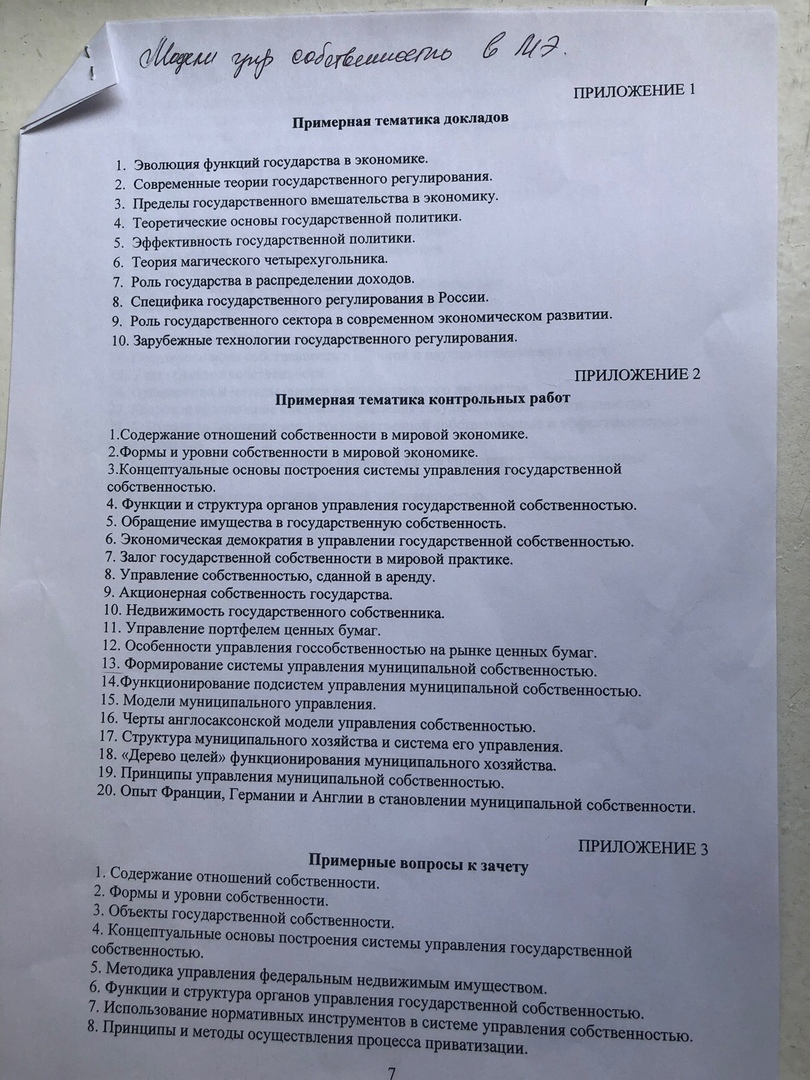 Обьем 20-25 страниц и не большеШрифт 14 пт, выравниевание по ширине, авто перенос , обычные поля. интервал междустрочный 1,5. Сноски под каждой страницойНомерация  вверху справа, особое значение  для 1 страницыВ содержании: Введение, 2 главы (обязательно) +параграфы.заключение, СПИСОК ЛитературыВ введении: актуальность, цель, задачи.Главы начинаются с новой страницы.В заключении должны отражаться задачи ( как в курсовых обычно пишем) В списке литературы ( а не в «списке использованных источников»- это ошибка) должны быть 10 источников(не меньше) фио-название-город-издание-год издания  и без страницЛитература не страше  5 лет ( с  2014г.)Если  в работе есть статьи, то они должны отмечаться конституцией и обязательно отражаться в списке литературы ( статьи должны быть актуальные на сегодня) Литературу желательно расставить по алфавиту. 